✎ イベント情報欄✐3月22日（火）から4月24日（日）まで、東京都リバウンド警戒期間となります。引き続き、三密の回避、人と人との距離の確保、マスクの着用、手洗いなどの手指衛生をはじめとした基本的な感染防止策など、感染防止対策を徹底することを前提に、基本的には通常どおりの貸出し、利用等が可能となっています。市内公共施設等の詳しい開館状況については下記URLでご確認ください。https://www.city.kodaira.tokyo.jp/kurashi/079/079890.htmlまた、個々のイベントの開催については、主催団体に確認をお願いいたします。サロンミニコンサート1725年製のストラディバリウスの音を楽しむ会（東京フィルバイオリン奏者：黒澤誠登）《４月》20日（水）13:30～　萩山公民館　500円22日（金）11:00～　小川2丁目児童館　無料24日（日）13:40～　永田珈琲　コーヒー付き、1000円28日（木）14:30～　津田公民館　500円※マスクをされていらしてください。【問合せ】バイオリンの音を楽しむ会☎＆fax  042-341-3457（黒澤）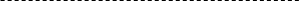 ひまわりの会春の作品展示【日時】４月13日（水）～15日（金）【場所】大沼公民館エントランス【問合せ】ひまわりの会☎042-341-5481 （小松）クラシックギターの基礎を学んでアンサンブルを楽しむ（ギター入門体験教室）【日時】４月２日（土）終了、16日(土)５月7日（土）、21日（土）いずれも、14:00～15:30【場所】大沼公民館ホール【費用】無料【定員】６名【申込・問合せ】大沼ギターの友☎ 042-461-3135（小林）ありがとう　お母さんにこにこコンサート「母の日によせて」それぞれの想いをこめて、音楽でお祝いできること。ご一緒に新緑の美しいさわやかな5月にお出かけください。マリンバ：今井忠子、トランペット:橘 亮、ピアノ：平沢恒子、高梨昌世【日時】5月8日（日）14:00～16:30【場所】中央公民館 視聴覚室【会費】500円（障がい者300円）【主催】ケア音楽実践ドルツェの会【申込・問合せ】 ☎080-5933-0717（高梨）☎・fax 042-341-4806（今井）茶間茶間イベント◆チャマ チャマ マーケット2022毎月第3月曜と火曜の２日間開催。“あなたの得意を、おひろめしましょう【日時】４月18日（月）～19日（火）10:00～17:00【場所】茶間茶間（小平市学園東町2-4-7）◆ゴリポポレコードDJ企画茶間茶間で、毎週火曜限定でオープンしている地下倉庫型中古レコードショップ「ゴリポポレコード」主催でDJイベントが開催されます。昭和歌謡を中心とした懐かしさたっぷりの音楽交流イベントです。【日時】4月24日(日) 17:00～21:00【費用】チャージ：500円【参加DJ】珍盤亭娯楽師匠、DARUMA、Atsushi Ninomiya、伊藤多実子、DJお菊の皿、ゴリポポレコード店主～がんサロン～　おしゃべり　【日時】４月26日（火）10:00～11:30頃（出入り自由）【場所】花小金井南公民館 音楽室（花小金井南町2-17-6　花小金井駅南口徒歩約3分）※エレベーターあり【費用】無料【対象】がん経験者とそのご家族【申込】コロナ禍のため、事前にお申込みいただけると助かります。　　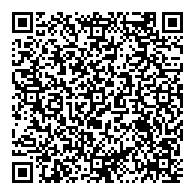 申込は、右記ＱＲコード➡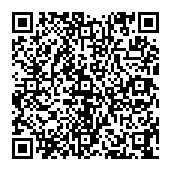 または、電話・メールで☎090-6027-3517（水戸部　みとべ）メール　yukiastu@gmail.comHP➡※体調により、当日のご判断で参加いただいてもＯＫです。当日10時までにご連絡下さい。小平リカバリーフラッグ（断酒会）アルコール等の依存症の苦しみから回復するための集いです。【日時】５月７日（土）13:30〜15:30【場所】小川西町公民館講座室　☎ 042-343-1415【会費】無料【連絡先】☎ 090-1267-2908 （坂本）小平市脳卒中患者友の会交流会【日時】5月14日（土）14:00～16:00【場所】自立生活センター小平花小金井南町1－18－45－10　1F【参加申込】参加者は事前連絡を☎070-5517－2642（午後）【主催】小平市脳卒中患者友の会　中村正人小平こども劇場今後の状況によりましては再度変更する場合がありますのでホームページ等でご確認ください。◆清水洋幸氏の大人のための学習会「遊びのチカラ★ワークショップ～あそびの中で育つ力・関わりの中に宝あり！」いつも「わくわく絵本探検隊！」や「あそびんば！」で子どもたちに人気の遊びのプロ「アフタフ・バーバン信州」のしみちゃんが、大人に向けてお話してくれるワークショップです。【日時】4月24日(日)14:00～16:00(開場13:45)【場所】小平市中央公民館　和室けやき【定員】30名（要：事前申込）【参加費】一般1,000円、会員500円【保育費】一般500円、会員無料※大人対象の為、お子さんの参加はできません。保育の必要な方は事前に必ずお申し込みください。（締切り4/19）◆舞台鑑賞「かあちゃん取扱説明書」劇団さんぽ小学生に大人気の児童書を舞台劇化。小学4年生の男の子の目線で語られる、家族の物語です。【日時】5月7日(土)15:00開演(14:30開場)【場所】ルネこだいら中ホール【対象】幼児・小学生【チケット代】ひとり2,000円(3歳以上)　要：事前申込◆こどもまつり「チチンプイプイ　ろうにゃくなんにょ　みんななかよし　これぞ春マジック」子どもから大人まで、春の一日、思いっきり外遊びしよう！【日時】5月8日(日)10:00～14:00（雨天の場合は5/15）【場所】小平市きつねっぱら公園子どもキャンプ場【対象・定員】全年齢　100名まで【参加費】無料（要：事前申込）＊参加の際はコロナ感染症対策のご協力をお願いいたします。以上の【申込・問合せ】NPO法人小平こども劇場☎＆fax：042-347-7211メール：info@kodaira-kogeki.orgHP：https://kodaira-kogeki.org/風 鈴 草～こんな時だからこそ助け合いましょう～【日時】5月６日（金）17:30～19:30※今後、毎月第1金曜日開催予定【場所】津田公民館　実習室　　🌸子ども（18歳まで）無料　　大人300円🌸容器とエコバッグを持参してくださいね。【場所】津田公民館実習室　ご協力お願いします＊入り口で手指消毒をしてください。＊会場では三密を避け、受け取った後は速やかに帰宅してください。＊受け取ったものは、3時間以内にお召し上がりください。コロナの状況によって中止する場合があります。（ホームページでお知らせします）【問合せ】風鈴草子ども食堂（足立）メール ryukorin088@softbank.ne.jp☎ 090-1771-7431ホームページ：http://huurinsou.com/こだいら自由遊びの会プレーパークいっぱい遊んで体も心も暖まろう～暖かくしてお出かけくださいね。【日時】５月８日(日) 10:00～16:00毎月第２日曜日開催予定【場所】中央公園東側の雑木林（出入り自由）【参加】無料、カンパ1人100円(保険代を含む)　【持ち物】タオル、水筒など、自分が必要なもの。当日の天気等でやむをえず開催ができない場合はブログにてお知らせしますので、ご確認ください。http://kodairaplaypark.com/プレーパーク会場で風鈴草フードパントリーの寄付品受付もやります。《ご参加の皆さんへのお願い》・感染防止対策として本人だけでなくご家族も少しでも体調が悪い場合には参加を見合わせてください。・自宅で検温をしてからお出かけください。・受付で検温と名簿へ連絡先（電話）の記入をお願いいたします。（保険や何かあった時に連絡させていただきます）・なるべくマスクの着用をお願いしますが、体調に合わせてご自身で判断して着脱をお願いします。【問合せ】☎ 090-1771-7431 （足立）☎ 070-6616-9959 （福本）親カフェ・ふらっと with メンターウチの子、まわりの子と違う、、、この先、大丈夫かしら？　なんでこんなに散らかすの？　忘れ物が多いの？　何回言ったらわかるの？　どう接してよいのかわからない、、、さまざまな子育て経験を持つ先輩のお母さんが、育てにくさを抱えた悩みを持つお母さんの心情に寄り添い、子育てを応援します。【日時】５月12日(木)、6月2日（木）、7月7日(木)、8月4日(木)、9月1日(木)　いずれも、10:00～12:00【場所】福祉会館第2集会室（7月は第3集会室）◆ペアレントメンターが一緒の親カフェとは発達について気になるお子さんを育てた経験を持ち、東京都の養成研修を終了して継続的に活動しているお母さん（ペアレントメンター）がその療育経験を活かして、お母さんたちの育児での「困りごと」の傾聴、自分たちの経験からの情報提供を行います。ふらっと寄れてフラットな関係性で日々起こる出来事を披露し、おたがいの子育てや知恵を増やしあっているカフェです。◆メンターと個人面談してみたい【問合せ】障がい者支援課　☎042-346-9540NPO法人こども未来ラボメール：machikado.mirai.imotae@gmail.com白梅学園大学小平市連携療育事業みんなではなそう会-発達が気になる子や障がいのある子の保護者のための交流会―楽しく幸せなはずの子育て・・・でも悩みは尽きないのも子育てです。子どもたちにいつでも笑顔でいられるように、皆さんでお話しませんか？お子さんの発達や障がいについて、保護者同士で話をしたり、専門スタッフと話をして日々の子育て、そして将来への希望につなげましょう。【日時】４月13日（水）、5月11日（水）、19日（木）、6月15日（水）、30日（木）、7月13日（水）、28日（木）、8月10日（水）、25日（木）、9月14日（水）、29日（木）、10月12日(水)、27日（木）、11月9日（水）、24日（木）、12月14日（水）、22日（木）、1月11日（水）、26日（木）、2月9日（木）、22日（水）、3月8日（水）、23日（木）いずれも10:00～12:00【場所】中央公民館　　【参加費】無料【対象】市内在住の発達が気になる子、障がいのある子の保護者（障がいの種別、年齢、手帳の有無は問いません。　※保育なし。子ども連れ可。【申込】不要【問合せ・連絡先】白梅学園大学小平市連療育事業スタッフ　☎090-4097-8479　（両角・もろずみ）メール：mie.morozumi@gmail.com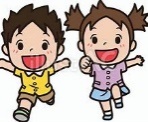 熟年いきいき会「伴侶を亡くした人が語り合う会」【日時】４月21日（木）13:30～16:00【場所】福祉会館第三集会室（３階）【参加費】200円（会員100円）※伴侶のある方の参加はできません　　　「ミニさわやかサロン」（会員限定）【日時】４月12日（火）13:30～16:00【場所】福祉会館第二集会室（３階）【参加費】無料※会員以外の方の参加はできません　　　　　みんなで話そう　　　　「おしゃべりサロン」【日時】５月６日（金）13:30～16:00【場所】福祉会館第一集会室（３階）【参加費】200円（会員100円）　　　「ミニさわやかサロン」（会員限定）【日時】５月10日（火）13:30～16:00【場所】福祉会館第二集会室（３階）【参加費】無料※会員以外の方の参加はできません　　　　　♪みんなで唄おう♪　　　第８１回　「市民うたごえ祭り」　　　【日時】５月２４日（火）13:30～15:30【場所】中央公民館ホール（２階）【参加費】200円 　　　　　　　　　上記共通事項【主催】熟年いきいき会【連絡先】☎ 042-341-8604（太田）参加される方は必ずマスク着用でお願いします。尚、発熱のある方や体調の悪い方の参加はお控えください。NPO法人 ふれあいアカデミー自分史づくりに参加しませんか！【日時】5月8日（日）11:00～12:00当日は事例で意見交換の予定【場所】中央公民館学習室３【参加費】無料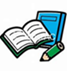 【連絡先】☎ 042-322-5387はじめてのパソコンサークルコロナの状況により、開催の時間や場所が変更になる場合はHPでお知らせします。ご参加の際は当日、HPをご確認の上、ご参加ください。【参加費】200円　　【定員】先着10名【申込】ご参加のお申し込みは https://kodaira-it.jp/hazimete/mail.cgi から、 お名前、メールアドレス、参加日をご連絡ください。《4月》★開催場所に注意12日(火)13:30～15:30あすぴあ会議室　19日(火)13:30～15:30中央公民館講座室１26日(火)13:30～15:30中央公民館講座室2《5月》★開催場所に注意10日(火)13:30～15:30 中央公民館講座室217日(火)13:30～15:30あすぴあ会議室　24日(火)13:30 ～15:30中央公民館　講座室2【主催・問合せ】小平IT推進市民グループhttps://kodaira-it.jp/hazimeteこだいら　にじいろ　電話相談（完全予約制）◆電話で性的指向や性自認の悩みを相談できます。・同性のことが気になっているけど、だれにも言えない・自分らしく生きるのって、なんだろう？・自分の性別がよくわからない・家族からのカミングアウト、どう接する？【日時】5月13日、7月8日、9月9日、11月11日、1月13日、3月10日※すべて第2金曜日まずはお電話で予約を！☎ 042-346-9618（予約専用電話）月～金曜日　8:30～17:00※祝日、年末年始を除く担当：小平市地域振興部市民活動・男女参画推進課白梅学園大学・白梅学園短期大学公開講座◆小学校・特別支援学校教育フォーラム2022下手くそやけどなんとか生きてるねん―薬物・アルコール依存症からリカバリーした当事者が振り返る小学校・中学校時代と先生たち－【日時】7月9日（土）13:00～14:45【講師】渡邊洋次郎（リカバリハウスいちご生活支援員、介護福祉士）【受講料】1500円　　【方法】オンライン【申込期間：4月1日（金）～6月24日（金）◆白梅まなびの教室2022多様化する社会での“みんなが使いやすい”を考える~ユニバーサルデザインの基礎－【日時】6月25日（土）13:00～14:30【費用】1,500円　【方法】オンライン【講師】橋本陽介（白梅学園子ども学部准教授）【申込】4月1日（金）～6月10日（金）◆第15回白梅子ども学講座～子どもと大人がより良い関係性を築くために～【受講料】各回1000円第1回「子ども・保護者とのコミュニケーションがうまくいかないとは？」オンライン【日時】5月7日（土）13:30～15:00【講師】市川奈緒子（子ども学部教授）第2回「子どもと大人のあたたかなコミュニケーション～ＣＡＲＥを用いた関係づくり～」オンライン【日時】6月11日（土）13:30～15:00【講師】福丸由佳（子ども学部教授）第3回「コミュニケーションの手段としてのレクリエーションについて」【日時】7月2日（土）13:30～15:00【場所】現地（白梅学園大学）【講師】安倍大輔（子ども学部准教授）詳細は、白梅学園大学ホームページ（公開講座）をご覧ください。http://daigaku.shiraume.ac.jp/openlecture/認定NPO法人サービスグラント教えて「メンバーズさん！」SNS活用勉強会SNS発信を実践するなかで抱えているモヤモヤや不安、疑問をもち寄り、事例共有を通じて学びます・【日時】4月19日(火) 15:00～16:30【場所】オンライン（Zoom）【対象】NPO・地域団体のみなさま（全国）　・Facebook、Twitter、Instagram など、SNSの運用を始めて半年以上の実績がある・SNS投稿などをしているが、有効に活用するための方法がわからない・SNS活用について注力していきたいと考えている・SNSの活性化のための体制がある（担当スタッフがいる）【申込締切】4月18日（月）開催日の正午まで参加希望の団体は下記フォームよりお申込みください。https://business.form-mailer.jp/fms/f2161018167160詳細は、https://www.servicegrant.or.jp/news/8245/【問合せ】認定NPO法人 サービスグラント担当：小林・岡本https://www.servicegrant.or.jp/contact/input.php